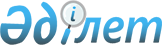 Об утверждении государственного образовательного заказа на подготовку кадров с техническим и профессиональным образованием на 2023-2024 учебный годПостановление акимата Атырауской области от 14 ноября 2023 года № 228
      В соответствии со статьями 27, 37 Закона Республики Казахстан "О местном государственном управлении и самоуправлении в Республике Казахстан", подпунктом 8-3) пункта 2 статьи 6 Закона Республики Казахстан "Об образовании" акимат Атырауской области ПОСТАНОВЛЯЕТ:
      1. Утвердить прилагаемый государственный образовательный заказ на подготовку кадров с техническим и профессиональным образованием на 2023-2024 учебный год.
      2. Государственным учреждениям "Управление образования Атырауской области" и "Управление здравоохранения Атырауской области" принять все меры, вытекающие из настоящего постановления.
      3. Контроль за исполнением настоящего постановления возложить на курирующего заместителя акима Атырауской области.
      4. Настоящее постановление вступает в силу со дня его подписания и вводится в действие со дня его первого официального опубликования. Государственный образовательный заказ на подготовку кадров с техническим и профессиональным образованием на 2023-2024 учебный год
					© 2012. РГП на ПХВ «Институт законодательства и правовой информации Республики Казахстан» Министерства юстиции Республики Казахстан
				
      Аким области

С. Шапкенов
Утвержден постановлением
акимата Атырауской области
от "14" ноября 2023 года № 228
п/п
Код специальности
Наименование специальности
Государственный образовательный заказ
9 класс
11 класс
Среднаяя стоимость расходов на обучение одного обучающегося (тенге)
п/п
Код специальности
Наименование специальности
дневное обучение
9 класс
11 класс
Среднаяя стоимость расходов на обучение одного обучающегося (тенге)
1
2
3
4
5
6
7
1.
01120100
Дошкольное воспитание и обучение
105
85
20
398139
2.
01140100
Педагогика и методика начального обучения
125
90
35
398139
3.
01140300
Художественный труд
25
25
0
398139
4.
01140500
Физическая культура и спорт
110
80
30
398139
5.
01140600
Педагогика и методика преподавания языка и литературы основного среднего образования
120
120
0
398139
6.
02150100
Инструментальное исполнительство (по видам инструментов)
25
25
0
398139
7.
02150200
Теория музыки 
2
2
0
398139
8.
02150300
Вокальное искусство
6
6
0
398139
9.
02150400
Хоровое дирижирование
10
10
0
398139
10.
02150500
Актерское искусство
2
2
0
398139
11.
02151000
Народное художественное творчество (по видам)
15
15
0
398139
12.
04110100
Учет и аудит
15
0
15
444766
13.
04120100
Банковское и страховое дело
25
25
0
405039
14.
04120200
Оценка (по видам)
20
20
0
405039
15.
06120100
Вычислительная техника и информационные сети (по видам)
120
108
12
451666
16.
06130100
Программное обеспечение (по видам)
85
70
15
405039
17.
07110100
Химическая технология и производство (по видам)
25
25
0
405039
18.
07110500
Технология переработки нефти и газа
25
25
0
405039
19.
07130100
Электрооборудование (по видам и отраслям)
149
134
15
451666
20.
07130200
Электроснабжение (по отраслям)
125
100
25
405039
21.
07130400
Теплотехническое оборудование и системы теплоснабжения (по видам)
15
15
0
405039
22.
07130700
Техническое обслуживание, ремонт и эксплуатация электромеханического оборудования (по видам и отраслям)
85
70
15
451666
23.
07140100
Автоматизация и управление технологическими процессами (по профилю)
90
90
0
405039
24.
07140200
Мехатроника (по отрасям)
25
0
25
405039
25.
07140500
Цифровая техника (по видам)
25
25
0
405039
26.
07140900
Радиотехника, электроника и телекоммуникации
25
25
0
451666
27.
07150500
Сварочное дело (по видам)
233
168
65
405039
28.
07150700
Грузоподъемные машины и транспортеры
75
20
55
405039
29.
07150900
Монтаж и эксплуатация холодильно-компрессорных машин и установок
15
15
0
405039
30.
07151100
Эксплуатация и техническое обслуживание машин и оборудования (по отраслям промышленности)
25
25
0
405039
31.
07161300
Техническое обслуживание, ремонт и эксплуатация автомобильного транспорта
320
210
110
405039
32.
07161600
Механизация сельского хозяйства
125
125
0
489616
33.
07210300
Хлебопекарное, макаронное и кондитерское производство
20
20
0
442989
34.
07220100
Производство строительных изделий и конструкций
15
15
0
442989
35.
07230100
Швейное производство и моделирование одежды
120
35
85
489616
36.
07240700
Бурение нефтяных и газовых скважин и технология буровых работ
25
0
25
442989
37.
07240900
Эксплуатация нефтяных и газовых месторождений
70
70
0
489616
38.
07310200
Геодезия и картография
25
25
0
442989
39.
07310300
Землеустройство
20
20
0
442989
40.
07320100
Строительство и эксплуатация зданий и сооружений
143
85
58
489616
41.
07320600
Монтаж магистральных локальных и сетевых трубопроводов
40
25
15
442989
42.
07320700
Строительство и эксплуатация автомобильных дорог и аэродромов
35
0
35
442989
43.
07321100
Монтаж и эксплуатация инженерных систем объектов жилищно-коммунального хозяйства
15
15
0
442989
44.
08410100
Ветеринария
50
30
20
442989
45.
09120100
Лечебное дело
50
0
50
442989
46.
09130100
 Сестринское дело 
175
0
175
442989
47.
09130200
Акушерское дело
50
0
50
442989
48.
09160100
Фармация
25
0
25
442989
49.
10120100
Парикмахерское искусство
80
40
40
442989
50.
10120200
Эстетическая косметология
20
0
20
442989
51.
10130200
Организация обслуживания в сфере питания
20
20
0
442989
52.
10130300
Организация питания
235
175
60
489616
53.
10150100
Туризм 
20
20
0
442989
54.
10320100
Пожарная безопасность
40
40
0
442989
55.
10320200
Защита в чрезвычайных ситуациях (по профилю)
65
65
0
442989
56.
10410200
Организация перевозок и управление движением на железнодорожном транспорте
30
30
0
529239
57.
10410300
Организация перевозок и управление движением на автомобильном транспорте
20
20
0
529239
Всего:
Всего:
3600
2505
1095